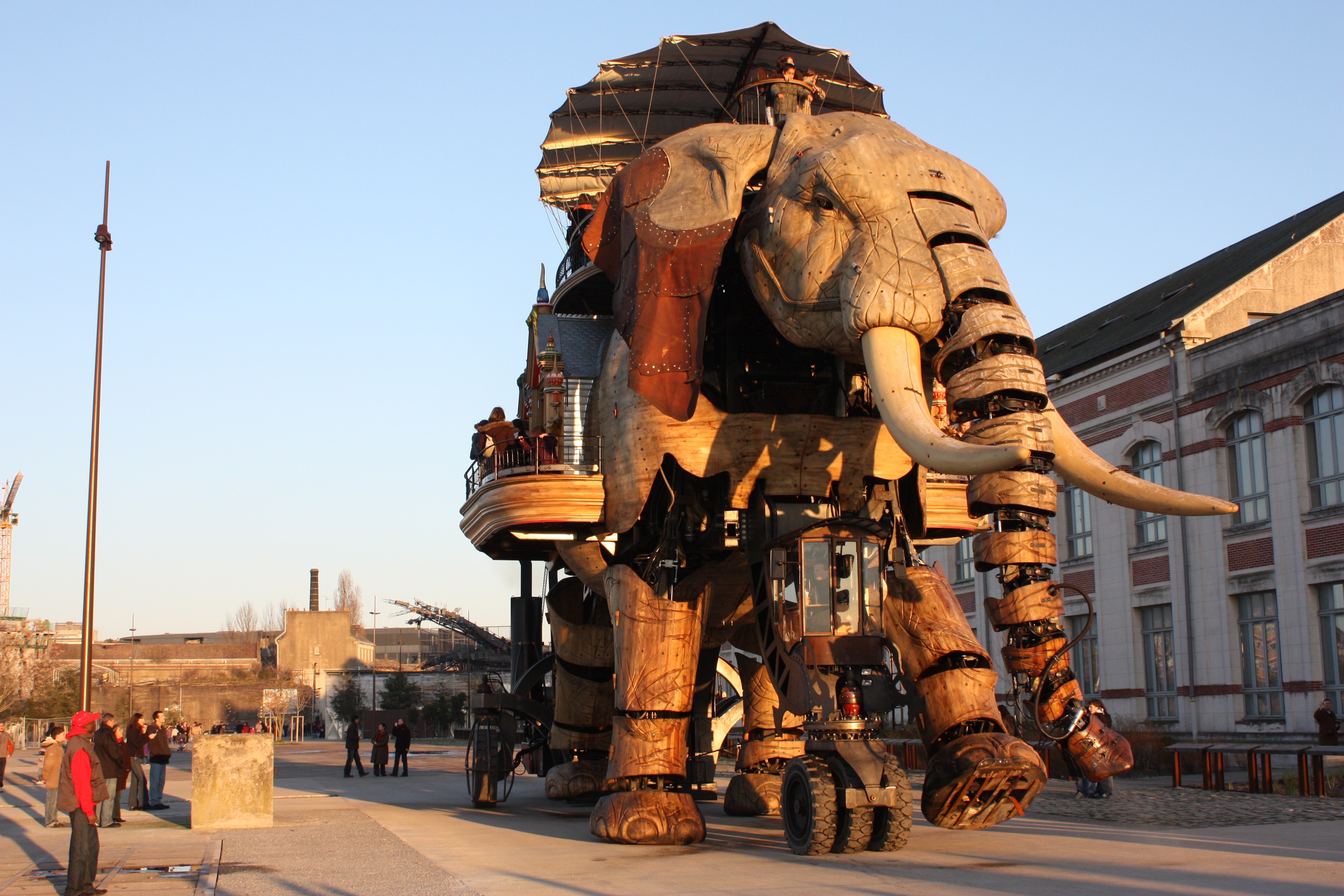 Startles Techniek aan het werkThema: Techniek aan het werk

InleidingTechnici kom je overal tegen. Wist jij dat één op de 5 mensen in de techniek werkt? Je komt ze bijvoorbeeld tegen bij bouwbedrijven, metaalbedrijven of in de procesindustrie. Maar liefst 25% van alle bedrijven in Nederland is een technisch bedrijf! In dit thema ga je bezig met technische beroepen. Je ontdekt wat je kunt doen in technische beroepen, waar je kunt werken en welke vaardigheden je nodig hebt. Technische bedrijvenOveral zijn technische bedrijven te vinden. Schrijf bij elke soort één technisch bedrijf op dat je zelf kent of waar je wel eens van gehoord hebt.Nooit uitgeleerdIn je opleiding leer je allerlei dingen die elke technicus moet weten of kunnen doen. Een voorbeeld is het maken van een werktekening. Daarnaast leer je dingen die belangrijk zijn voor een bepaalde beroepsrichting. In de bouw is het handig als je profielen kunt stellen. Dat hoef je in een autogarage natuurlijk niet te doen. Daar moet je begrijpen hoe de motor van een auto werkt. Misschien denk je dat je na je opleiding klaar bent met leren. Maar net als in andere vakken ben je in de techniek nooit uitgeleerd! Dat komt omdat er steeds nieuwe producten en apparaten ontwikkeld worden. Vaardigheden van een technicusHieronder staan een aantal vaardigheden die voor elke technicus belangrijk zijn. Kruis in elke rij aan wat volgens jou nu het beste bij je past. Vergeet niet dat je nog veel moet leren. Het is dus niet erg als je vindt dat je iets een beetje kunt!Dit ligt mij Elk beroep heeft een aantal eigenschappen die voor iemand een beroep aantrekkelijk maken. Zo kan een installatietechnicus niet laten zien wat hij of zij heeft gemaakt. Dat komt omdat leidingen zijn weg gewerkt. Wat wil jij wel of niet als je werkt? Kruis aan.Soort technisch bedrijfNaam van het bedrijfBouwMetaalInstallatietechniekProcesindustrieMobiliteitWat moet ik kunnen?Samenwerken met collega’s Dit kan ik een beetje /  Dit kan ik goedMijn werk plannen Dit kan ik een beetje /  Dit kan ik goedVeilig werken Dit kan ik een beetje /  Dit kan ik goedNetjes werken Dit kan ik een beetje /  Dit kan ik goedMet gereedschappen en machines omgaan Dit kan ik een beetje /  Dit kan ik goedWerktekeningen kunnen lezen Dit kan ik een beetje /  Dit kan ik goedBeroepseigenschapJe kunt laten zien wat je hebt gemaakt. Wil ik wel /  Wil ik nietHet is afwisselend werk. Wil ik wel /  Wil ik nietJe werkt buiten. Wil ik wel /  Wil ik nietJe maakt iets moois. Wil ik wel /  Wil ik nietJe repareert iets. Wil ik wel /  Wil ik nietJe werkt op (grote) hoogten. Wil ik wel /  Wil ik nietJe werkt met grof materiaal. Wil ik wel /  Wil ik nietJe werkt met fijn en klein materiaal. Wil ik wel /  Wil ik nietJe sjouwt veel met zwaar materiaal. Wil ik wel /  Wil ik nietJe komt allerlei verschillende mensen tegen. Wil ik wel /  Wil ik nietJe werkt nauwkeurig. Wil ik wel /  Wil ik nietJe werkt volgens regels. Wil ik wel /  Wil ik nietHet is creatief werk. Wil ik wel /  Wil ik nietJe werkt op wisselende locaties. Wil ik wel /  Wil ik nietJe hebt met klanten te maken. Wil ik wel /  Wil ik niet